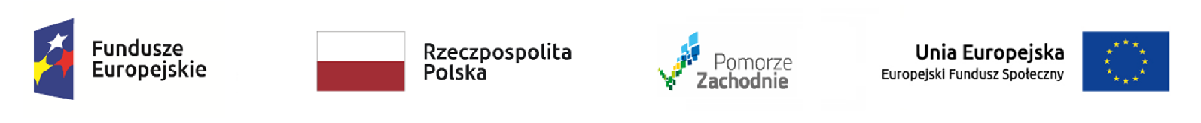    Załącznik Nr 5   do regulaminu rekrutacji i uczestnictwa OŚWIADCZENIE UCZESTNIKA O WYRAŻENIU ZGODY NA PRZETWARZANIU DANYCH OSOBOWYCH DO PROJEKTU„WSPARCIE SENIORÓW Z GMINY MANOWO”Wyrażam zgodę na przetwarzanie moich danych osobowych dla potrzeb niezbędnych do realizacji procesu rekrutacji (zgodnie z ustawą z dnia 10 maja 2018 roku o ochronie danych osobowych (Dz. ustaw z 2018, poz. 1000) oraz zgodnie z Rozporządzeniem Parlamentu Europejskiego i Rady (UE) 2016/679 z dnia 27 kwietnia 2016 r. w sprawie ochrony osób fizycznych w związku z przetwarzaniem danych osobowych i w sprawie swobodnego przepływu takich danych oraz uchylenia dyrektywy 95/46/WE (RODO).  ...................................................                                            ……………..…...................................................     MIEJSCOWOŚĆ I DATA                                                  CZYTELNY PODPIS UCZESTNIKA PROJEKTU